VIII WOJEWÓDZKIE ŚWIĘTO ZIÓŁ 15.08.2022r. godz. 13:00 Miejsce: Centrum Promocji Produktu Lokalnego w BoniewieBoniewo 43, Gmina FajsławicePROGRAM UROCZYSTOŚCI12:55  - 13:00	Korowód dożynkowy.13:00 – 14:00	Msza święta polowa w Boniewie. Poświęcenie wieńców, bukietów zielnych i chleba.14:00 – 14:10 	Powitanie gości. Uroczyste otwarcie VIII Wojewódzkiego Święta Ziół .14:10 – 15:00 	Wystąpienia okolicznościowe.Wręczenie wyróżnień.Rozstrzygnięcie konkursów VIII Wojewódzkiego Święta Ziół i rozdanie nagródKulinarny  „Pieczywo z Dodatkiem Ziół”„Bukiet Zielny	Prezentacje Gmin.15:00 – 15:15 Pokaz kulinarny		15:15 – 15:35 Występ Zespołu Śpiewaczego ,,Siedliszczanki” z Siedlisk15:35 - 15:50 Występ Zespołu Śpiewaczego ,,Fajsławianki” z Fajsławic15:50 – 16:05 Występ Zespołu Śpiewaczego „Krajka” z Kraśniczyna16:05 – 16:15 Pokaz kulinarny16:15 – 16:50 Występ Kapeli Ludowej „Jak Dawniej” z Ostrowa Lubelskiego16:50 – 17:00 Rozstrzygnięcie konkursu BHP dla rolników organizowany przez KRUSPlacówkę Terenową w Piaskach17:00 – 17:15 Pokaz kulinarny17:15 - 17:45 Występ Kapeli z Wysokiego 17:45 - 18: 30 Występ zespołu „Swoo High”19:00 – 20:30 Występ zespołu ŁZY20:30 - 22:00 Występ zespołu Rozstrojeni22:00 Zakończenie VIII Wojewódzkiego Święta Ziół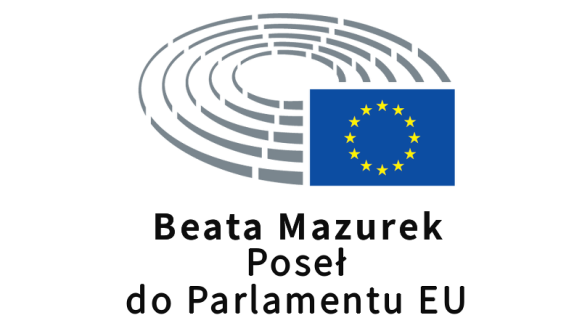 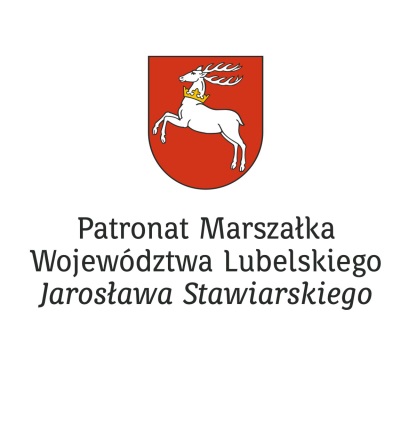 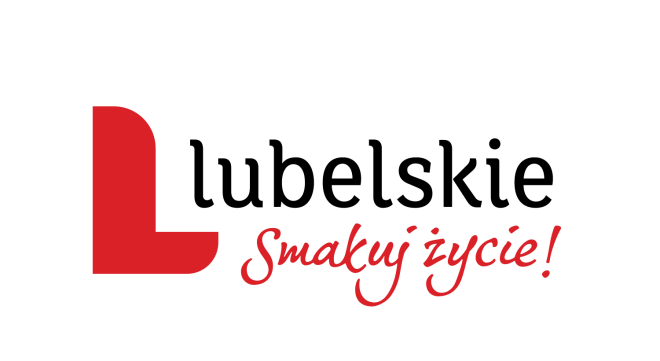 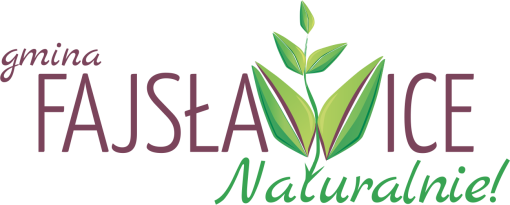 